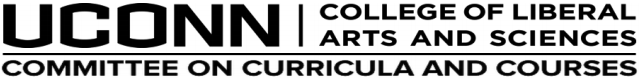 Pam Bedore, ChairMinutes February 28th, 2017, 3:30-6 PMApproved electronically March 3, 2017AnnouncementsJust a quick reminder about timing: all changes to majors and minors and all course revisions must be approved by March 1st (or thereabouts – we have until Friday March 3rd this year); changes will appear in May the day after graduation. All new courses are added within two weeks of approval.Approvals by the Chair2017 – 43	CLCS 3293 Foreign Study2017 – 44	CLCS 1193 Foreign Study (S)Accepted Proposals2017 – 45	COMM 4222W (G) (S) Add course (guest: Shardé Davis)2017 – 46	EEB 3264 	Add course (guest: Kaitlin Gallagher)2017 – 47	EEB 4276 	Revise course (guest: Cynthia Jones)2017 – 48	EEB 4276W 	Delete course (G) (S) (guest: Cynthia Jones)2017 – 50	HIST 4996	Add course (guest: Sherri Olson)2017 – 51	HIST/AFRA/LLAS 3208	Add course2017 – 52	HIST/AFRA/LLAS 3618	Add course2017 – 53	HIST/AFRA 3569	Add course2017 – 54	Criminal Justice Revise minor (guests: Monica van Beusekom and Lynne Goodstein)2017 – 55	COMM 4320	Revise course2017 – 57	LLAS/SOCI 3525/W	Revise course (G) (S)2017 – 58	PHIL/WGSS 3218	Add course2017 – 59	SOCI 3XXX Race and Reproduction Add course2017 – 60	ANTH 3100 	Add course (guest: César Abadia)2017 – 61	EEB		Revise major2017 – 62	ENGL		Revise major2017 – 63	Film Studies	Revise minor2017 – 64	LCL 6030	Add course2017 – 65	EEB 5300	Revise course (guest: Jill Wegrzyn)2017 – 66	MATH 5661	Add course2017 – 68	PP 5337	Add course2017 – 69	PP 5314	Revise course2017 – 70	PP 5362	Revise course2017 – 71	PP 5375	Revise courseReport of the Gen Ed SubcommitteeTabled Proposals:2017 – 49	EVST/EVNS/ENVE 3100	Add course (guest: Juliana Barrett)2017 – 56	COMM 4640W Add course (G) (S)2017 – 67	PP 5303	Add courseAccepted Proposals2017 – 45	COMM 4222W Add course (guest: Shardé Davis)Accepted Catalog Copy:COMM 4222W. People of Color and Interpersonal Communication Three Credits. Prerequisites: COMM 1000; COMM 3200; and ENGL 1010 or 1011 or 2011. Impact of race, ethnicity, and culture on interpersonal interactions. Surveys key theories and empirical works of past and current race relations in the U.S., negotiation of identity, and ways identity is communicated in various personal relationships.2017 – 46	EEB 3264 	Add course (guest: Kaitlin Gallagher)Accepted Catalog Copy:EEB 3264. Field Parasitology Three credits. Prerequisites: BIOL 1107 or BIOL 1108. Introduction to local parasites, their evolution, identification, and common methods used for collection and preservation. Adaptations and evolutionary trends seen in various parasitic groups and how they affect their hosts. Laboratories, collection outings, and field trips required.2017 – 47	EEB 4276 	Revise course (guest: Cynthia Jones)Current Catalog Copy:4276. Plant Anatomy Four credits. Two class periods and two 2-hour laboratory periods. Prerequisite: BIOL 1108 or 1110 or instructor consent. Internal structure of seed plants: development and environmental responses.Accepted Catalog Copy:4276. Plant Structural Diversity Four credits. Two 3-hour periods per week of combined lecture and lab. Prerequisite: BIOL 1108 or 1110 or instructor consent. Evolution, development, and functional consequences of structural variation in plants.2017 – 48	EEB 4276W 	Delete course (G) (S) (guest: Cynthia Jones)Current Catalog Copy:Four credits. Prerequisite: BIOL 1108 or 1110 or instructor consent; ENGL 1010 or 1011 or 2011.Internal structure of seed plants: development and environmental responses.2017 – 50	HIST 4996	Add course (guest: Sherri Olson)Accepted Catalog Copy:HIST 4996. Honors Thesis Preparation Three credits. Prerequisite: HIST 2100; open only to history majors in the honors program. Preliminary reading in both primary and secondary sources in consultation with a thesis advisor preparatory to writing the thesis in HIST4997W.2017 – 51	HIST/AFRA/LLAS 3208	Add courseAccepted Catalog Copy:HIST 3208. Making the Black Atlantic (Also offered as AFRA 3208/LLAS 3208.) Three credits. Recommended preparation: AFRA/HIST/HRTS 3563 or AFRA/HIST 3564 or AFRA/HIST 3620; or HIST/LLAS 3609. Recent scholarship on the central role played by African-descended communities in shaping the early history of the Americas and their interconnection beyond geopolitical boundaries; race, gender, sexuality, class, religion, cultural movements and practices; slavery, political economy, and political movements.2017 – 52	HIST/AFRA/LLAS 3618	Add courseAccepted Catalog Copy:HIST 3618. Comparative Slavery in the Americas (Also offered as AFRA/LLAS 3618.) Three credits. The rise and fall of trans-Atlantic slavery. Topics include resistance, migration, antislavery mobilization, abolitionism, empire, revolution, cultural production, political economy, labor, gender, race and identity formation.2017 – 53	HIST/AFRA 3569	Add courseAccepted Catalog Copy:HIST 3569. Slavery in Film (Also offered as AFRA 3569.) Three credits. Recommended Preparation: HIST/AFRA 3563 or HIST/AFRA 3564 or HIST/AFRA 3206 or CLCS 1110.Depictions of chattel slavery in cinema and popular media over time. Topics include histories of slavery, race and identity, media studies, and cultural studies. 2017 – 54	Criminal Justice Revise minor (guests: Monica van Beusekom and Lynne Goodstein)Current Catalog Copy:Criminal JusticeThe purpose of this minor is to provide in-depth study of topics in criminal justice and to offer preparation for possible careers within the criminal justice system. A maximum of three credits in the minor can be part of a major; 12 to 15 credits can constitute the related area courses. Course RequirementsA total of 18 credits including 15 credits from the following courses (Groups I and II) and 3 credits of approved internship or field experience in a criminal justice setting (Group III). Three required courses: POLS 3827, SOCI 2301, and PSYC 2300 Two or more elective courses (six credits) from the following: HDFS 2001, 3103, 3340, 3510, 3520; HRTS/WGSS 2263; PHIL 3226; POLS 2622, 3802, 3817, 3842, 3999 (on a criminal justice topic); PSYC 2100Q, 2301, 2501, 2700; SOCI 3307, 3311, 3315/W, 3425, 3457, 3503, 3999 (on a criminal justice topic); SOCI/WGSS 3317/W. Three credits of approved internship or field experience. The academic credits must be one of the following courses (or combinations of courses) and the coursework must be done in a criminal justice setting: HDFS 3080; INTD 3590; POLS 3991 (or a combination of two credits of POLS 3991 with an associated one credit of POLS 3999); a combination of two credits of SOCI 3990 with an associated one credit of SOCI 3991; PSYC 3880; a combination of two credits of URBN 3991 with an associated one credit of URBN 3981; or another 2000-level or higher internship or field work course with field study done in a criminal justice setting approved in advance by the student’s Criminal Justice Advisor. Students who are employed full time within a criminal justice setting may have the Group III requirement waived by their Criminal Justice Advisor when employment is documented by their supervisor.The minor is offered by the College of Liberal Arts and Sciences and coordinated by the Individualized and Interdisciplinary Studies Program and Center for Undergraduate Education. Details of the minor are available on the Individualized and Interdisciplinary Studies Program website. For further information, students may contact the Criminal Justice Advisor in their major field or Dr. Monica van Beusekom of the Individualized and Interdisciplinary Studies Program.Criminal Justice Advisors:Sarah Scheidel (Psychology);Steven Wisensale (Human Development and Family Studies);Bradley Wright (Sociology);Edith Barrett (Urban and Community Studies; Greater Hartford Campus);Elizabeth Fehr (Political Science);Monica van Beusekom (Criminal Justice minor coordinator)Approved Catalog Copy:Crime and JusticeThe purpose of the minor is to introduce students to the interdisciplinary study of crime and justice. Students pursuing this minor will be able to explore how crime is defined, what its causes are, what its impact is, and how social, political, and legal institutions shape and respond to it.  Requirements:Eighteen credits at the 2000-level or higher are required:three credits each from Group 1 Crime and Justice,  Group 2 Deviance and Violence, and Group 3 Law.six additional credits from any of the Groups 1, 2, and 3.three credits of approved internship or field experience (Group 4) in one of the institutions of the criminal justice system or an agency that interacts on a day-to-day basis with such criminal justice system institutions. Variable topics, special topics, and education abroad courses may be used to meet the requirements of the minor when these focus on the theme of the minor. Approval by the minor advisory group is required.A maximum of six credits in the minor may be part of the major; minor courses may contribute to the related field courses of the major with the major department’s consent.1. Crime and JusticePOLS 2998 Political Issues: Criminal Justice in Practice POLS 3827 Politics of Crime and Justice SOCI 2301 Criminology SOCI 2310 Intro to Criminal Justice SOCI/WGSS 3317 Women and Crime 2. Deviance and ViolenceHDFS 3420 Abuse and Violence in Families PSYC 2300 Abnormal Psychology SOCI 2311 Deviant Behavior WGSS/HRTS 2263 Women, Gender and Violence 3. LawHDFS 3520 Legal Aspects of Family Life HDFS 3540 Child Welfare, Law, and Social Policy PHIL 3226 Philosophy of Law POLS 3807 Constitutional Rights and Liberties POLS 3817 Law and Society SOCI 3823 Sociology of Law: Global and Comparative Perspectives 4. InternshipHDFS 3080 Supervised Field ExperienceINTD 3590 Urban Field StudiesPOLS 3991 Supervised Field Work  PSYC 3880 Field ExperienceSOCI 3990 (2cr) Internship: Field Experience & SOCI 3991* (1cr) Internship: Research PaperURBN 3991(2 cr) Internship in Urban Studies: Field Study &URBN 3981 (1 cr) Internship in Urban Studies: SeminarAnother 2000-level or higher internship or field experience course approved in advance by a minor advisor. This minor is administered by the Individualized and Interdisciplinary Studies Program (IISP), Rowe 419. A list of Crime and Justice minor advisors from participating departments can be found on the IISP website.Please note that this revision passed with one vote against (McNeal).2017 – 55	COMM 4320	Revise courseCurrent Catalog Copy:COMM 4320. Media and Special Audiences (Also offered as LLAS 4320.) Three credits. Prerequisite: Open to juniors or higher. Recommended preparation: COMM 1000, 1300. Media content and audience responses. Ethnic, racial, and gender issues in mainstream and ethnic media. Special audiences include Latina/os, African Americans, Asian Americans, Women, Gays, and Lesbians.Accepted Catalog Copy:COMM/LLAS 4320. Media and Diverse Audiences (Also offered as LLAS 4320.) Three credits. Prerequisite: Open to juniors or higher. Recommended preparation: COMM 1000, 1300.Issues of race, ethnicity, culture, class, gender, and sexuality in mainstream and alternative media. Analysis of how diverse groups use the media, are represented in, and interpret media content.2017 – 57	LLAS/SOCI 3525/W	Revise course (G) (S)Current Catalog Copy:LLAS 3525. Latino Sociology (Also offered as SOCI 3525.) Three credits. The economic, social, political, and cultural experiences of Latinos in the United States.Accepted Catalog Copy:LLAS 3525. Latino Sociology (Also offered as SOCI 3525.) Three credits. The economic, social, political, and cultural experiences of Latinos in the United States. CA 2 and 4. LLAS 3525W. Latino Sociology (Also offered as SOCI 3525W.) Three credits. Prerequisites: ENGL 1010, 1011, 2011. The economic, social, political, and cultural experiences of Latinos in the United States. CA 2 and 4.2017 – 58	PHIL/WGSS 3218	Add courseAccepted Catalog Copy:PHIL/WGSS 3218. Feminist TheoryThree credits. Prerequisite: At least one of PHIL 1101, 1102, 1103, 1104, 1105, 1106, or 1107; or WGSS 1104, 1105, or 1124.Philosophical issues in feminist theory. Topics may include the nature of gender difference, the injustice of male domination and its relation to other forms of domination, the social and political theory of women’s equality in the home, in the workplace, and in politics.2017 – 59	SOCI 3XXX Race and Reproduction	Add courseAccepted Catalog Copy:3XXX Race and Reproduction Three credits. Prerequisite: Open to Juniors or higher The social construction, organization, and politics of race and reproduction in the United States.2017 – 60	ANTH 3100 Anthropology of Capitalism Add course (guest: César Abadia)Accepted Catalog Copy:ANTH 3100. Anthropology of Capitalism Three credits. Ethnographic approaches to classic and contemporary debates about capitalism’s transformation of sociocultural dynamics.2017 – 61	EEB		Revise majorCurrent Catalog Copy:Students majoring in Ecology and Evolutionary Biology may opt for either a Bachelor of Arts degree or Bachelor of Science degree. Both B.A. and B.S. degree candidates must complete the following courses in addition to the general CLAS requirements for these degrees: BIOL 1107 and BIOL 1108 or 1110; andCHEM 1127Q and 1128Q; orCHEM 1124Q, 1125Q, and 1126QRequirements for the EEB Major (B.S. or B.A.)Both of the following core courses: EEB 2244 or 2244W and EEB 2245 or 2245WAt least one of the following animal diversity courses: EEB 2214, 3254, 3265, 3269, 3273, 4200, 4250, 4252, 4274, 4275, or 4260 and 4261At least one of the following plant diversity courses: EEB 3203, 3204, 3220/W, 3240, 3250, 3271, 4272A course in physiology: EEB 4215, PLSC 4210, or PNB 2250.At least two of the following courses with extensive laboratory or field work, which may include courses used to satisfy the animal or plant diversity requirement: EEB 3203, 3204, 3221, 3230, 3240, 3247, 3250, 3254, 3265, 3271, 3273, 4120, 4200, 4230W, 4250, 4252, 4261, 4272, 4274, 4275, 4276 or 4276W.Students are encouraged to complete a course in statistics.At least 24 credits of EEB courses at the 2000-level or above, which may include courses in I-V above. A maximum of 3 independent study credits from EEB 3899 may count toward the 24 credit requirement.Related Course Requirements: At least 12 credits of 2000-level or above science courses outside EEB, which must include MCB 2410. One semester of organic chemistry is recommended.To satisfy the Writing in the Major and Information Literacy competency requirements, all students must pass at least one of the following courses: EEB 2244W, 2245W, 3220W, 4230W, 4276W, 4896W, 5335WA minor in Ecology and Evolutionary Biology is offered. A minor in Bioinformatics is offered jointly by the School of Engineering and the College of Liberal Arts and Sciences. Both programs are described in the Minors section of this Catalog. Approved Catalog Copy:Students majoring in Ecology and Evolutionary Biology may opt for either a Bachelor of Arts degree or Bachelor of Science degree. Both B.A. and B.S. degree candidates must complete the following courses in addition to the general CLAS requirements for these degrees: BIOL 1107 and BIOL 1108 or 1110; andCHEM 1127Q and 1128Q; orCHEM 1124Q, 1125Q, and 1126QRequirements for the EEB Major (B.S. or B.A.)Both of the following core courses: EEB 2244/ or 2244W and EEB 2245/ or 2245WAt least one of the following animal diversity courses: EEB 2214, 3254, 3265, 3266, 3269, 3273, 4200, 4250, 4252, 4274, 4275;, or 4260 and 4261 in combination with either 4261 or  4262At least one of the following plant diversity courses: EEB 3203, 3204, 3220/W, 3240, 3250, 3271, 4272, 4276A course in physiology: EEB 4215, PLSC 4210, or PNB 2250.At least two of the following courses with extensive laboratory or field work, which may include courses used to satisfy the animal or plant diversity requirement: EEB 3203, 3204, 3221, 3230, 3240, 3247, 3250, 3254, 3265, 3266, 3267, 3271, 3273, 4120, 4200, 4230W, 4250, 4252, 4261, 4262, 4272, 4274, 4275, 4276, 4276WStudents are encouraged to complete a course in statistics.At least 24 credits of EEB courses at the 2000-level or above, which may include courses in I-V above. A maximum of 3 independent study credits from EEB 3899 may count toward the 24 credit requirement.Related Course Requirements: At least 12 credits of 2000-level or above science courses outside EEB, which must include MCB 2410. One semester of organic chemistry is recommended.To satisfy the Writing in the Major and Information Literacy competency requirements, all students must pass at least one of the following courses: EEB 2244W, 2245W, 3220W, 4230W, 4276W, 4896W, 5335WA minor in Ecology and Evolutionary Biology is offered. A minor in Bioinformatics is offered jointly by the School of Engineering and the College of Liberal Arts and Sciences. Both programs are described in the Minors section of this Catalog.2017 – 62	ENGL		Revise MajorCurrent Catalog Copy:EnglishTo satisfy the English major, the student must present for the degree thirty credits of English courses numbered 2000 or above and including the following: A. Introduction to Literary Studies (3 credits)ENGL 2600. This course should be taken within a semester of declaring the major or at its next offering. B. Literary History (9 credits)One course from Group 1, one course from Group 2, and a third course from Group 1, 2, or 3: 1.  Survey and period courses before 1800: ENGL 2100, 3111, 3113, 3115.2.  Survey and period courses after 1800: ENGL 2101, 2201, 2203, 2301, 3117, 3118, 3123, 3124, 3207.3.  Multi-period, multicultural, and ethnic literature courses: ENGL 2274W, 3120, 3122, 3210, 3212, 3214, 3216W, 3218, 3220, 3320, 3605, 3607, 3629.C. Methods (3 credits)One course from the following: ENGL 2401, 2405, 2407, 2408, 2409, 2411, 3235W, 3240, 3265W, 3318, 3403, 3420, 3422, 3601, 3603, 3609, 3613, 3617, 3619, 3621, 3623, 3625, 3631, 3633/W, 3635, 3650, 3651. D. Major Author (3 credits)One course from the following: ENGL 3501, ENGL 3503, ENGL 3505, ENGL 3507, ENGL 3509. E. Advanced Study (3 credits)One from the following: ENGL 4101W, 4201W, 4203W, 4301W, 4302W, 4401W, 4405W, 4407W, 4600W, 4601W, 4613W, 4965W.These courses also satisfy the departmental requirements for Writing in the Major and Information Literacy. F. Elective courses (9 credits)In addition to courses used to satisfy requirements A-E above, nine credits must be chosen from English courses numbered 2000 or above. Course numbers used to satisfy requirements A-E may be used toward satisfaction of requirement F only when they designate a second or third section of a course repeated for credit with a change of topic. Distribution RequirementsAt least two courses must concern literature written before 1800. Courses satisfying this requirement are: ENGL 2100, 3111, 3113, 3115, 3301, 3495, 3501, 3503, 3505, 3507, 4965W.At least one course must concern ethnic or postcolonial literatures in English. Courses satisfying this requirement are: ENGL 2301, 3120, 3122, 3210, 3212, 3214, 3216W, 3218, 3220, 3318, 3320, 3605, 3607, 3629, 4203W, 4301W, 4302W.No more than three credits from the following courses may count toward the English major: ENGL 3003W, 3010W, 3012, 3013, 3091, 3692, 3701, 3703, 3707, 3709, 3711, 3713. Concentrations offered for English majors•Irish Literature•Creative Writing•Teaching EnglishEducation Abroad in LondonThe Department of English sponsors programs in London occurring on an as-offered basis.A minor in English is described in the “Minors” section.Approved Catalog Copy:EnglishA. Introduction to Literary Studies: 2600 (3 credits). This course should be taken within a semester of declaring the major or at its next offering. B. Literary Histories and Areas (9 credits). One course from group 1, one course from group 2, and one course from group 3: 1) British Literature: 2100, 2101, 3111/W, 3113/W, 3115/W, 3117/W, 3118/W, 3123/W, 3124/W	2) American Literature: 2201/W, 2203/W, 2214/W, 3207/W, 3210, 3212, 3213/W, 3215/W, 3218/W, 3220/W, 3605, 3607	3) Anglophone & Postcolonial Literature: 2301/W, 3120, 3122, 3318, 3319, 3320C. Genre (3 credits) One from the following 2401, 2405, 2407, 2408, 2409 D. Major Author (3 credits) One from the following: 3501, 3503, 3505, 3507, 3509E. Advanced Study (3 credits) One from the following: These courses satisfy the departmental requirements for Writing in the Major and Informational Literacy: 4101W, 4201W, 4203W, 4301W, 4302W, 4401W, 4405W, 4407W, 4600W, 4601W, 4613W, 4965W F. Electives (9 credits). In addition to courses used to satisfy requirements A-E above, nine credits must be chosen from English courses numbered 2000 or above. Course numbers used to satisfy requirements A-E may be used toward satisfaction of requirement F only when they designate a second or third section of a course repeated for credit with a change of topic.Distribution Requirements:      At least two courses in the major must concern literature written before 1800. Courses applied toward categories B-F may also apply toward this requirement. Courses satisfying this requirement are: 2100, 3111, 3113, 3115, 3301, 3495, 3501, 3503, 3505, 3507, 4965WConcentrations offered for English majors: Irish Literature, Creative Writing, andTeaching English.Education Abroad in London: The Department of English sponsors programs in London occurring on an as-offered basis.A minor in English is described in the “Minors" section.2017 – 63	Film Studies	Revise MinorCurrent Catalog Copy:Students electing this minor must take two courses from each of the following three Distribution Groups:Two courses in core film studies: CLCS 3207, 3208; DRAM 4152Two courses in national cinemas: CLCS 3211; DRAM 4151; FREN 3223*, 3226**; GERM 3261W, 3264W**; ILCS 3259*; ILCS 3260W**; SPAN 3250**, 3251*, 3252, 3254**Two interdisciplinary courses: AASI/ENGL 3212; CLCS 3201; CAMS 3245; COMM/LLAS 4320; ENGL 3621; ILCS 3258W; LLAS 3575; POLS 3426; WGSS 3217* May be taught in English.** Taught in English.This interdisciplinary minor is offered by the Literatures, Cultures and Languages Department.Approved Catalog Copy:Students electing this minor must take two courses from each of the following three Distribution Groups:Two courses in core film studies: CLCS 3207, 3208; DRAM 4152Two courses in national cinemas: CHIN 3270; CLCS 3211; DRAM 4151; FREN 3223*, 3226**; GERM 3261W, 3264W**; ILCS 3259*; ILCS 3260W**; SPAN 3250**, 3251*, 3252, 3254**Two interdisciplinary courses: AASI/ENGL 3212; CLCS 3201; CAMS 3245; COMM/LLAS 4320; COMM/LLAS 4470; ENGL 3621; HEJS 2203/HRTS 2203; ILCS 3258W; JOUR 2010; LLAS 3575; POLS 3426; POLS 3822; WGSS 3217; WGSS 3253/W* May be taught in English.** Taught in English.This interdisciplinary minor is offered by the Literatures, Cultures and Languages Department.2017 – 64	LCL 6030	Add Course	Approved Catalog Copy:LCL 6030. Scholarship and the Profession Three credits. Open to graduate students in LCL, others with instructor consent. Critical reflection on the academy and a variety of professional careers, as well as practical instruction in source gathering, grant writing, conference presentation, publication, networking, and employment.2017 – 65	EEB 5300	Revise Course (guest: Jill Wegrzyn)Current Catalog Copy:Practical Genomics in Ecology and Evolution. Computational skills for genomic analysis. Linux commands, Perl programming for text manipulations, and R for simple statistics and graphics. Practical activities include writing and executing scripts to discover data of biological interest.Approved Catalog Copy:Practical Genomics in Ecology and Evolution. Computational biology skills. Focused training on analytical approaches for genomic data generated in ecology and evolutionary biology. Practical activities include writing basic scripts, accessing public data repositories, and analyzing genomic data with existing open source software to answer questions of biological interest.2017 – 66	MATH 5661	Add CourseApproved Catalog Copy:MATH 5661. Yield Curve Models. Three credits. The theory and practice of stochastic models to analyze and value interest rate derivatives, and practical issues in the markets where they are traded.2017 – 68	PP 5337	Add courseApproved Catalog Copy:PP 5337. Economics of Education Reform Three credits. Seminar. This course examines a number of prominent education reform strategies, using economics as a lens through which to understand the motivations for and potential impacts of each. Economics enables us to focus on the incentives created by these policies, allowing us to predict their intended and unintended consequences. We will utilize this framework throughout the course as we read about and evaluate the effectiveness of various educational interventions and policy reforms. Topics include (among others): class size reduction, teacher quality and teacher certification, merit pay, school accountability, school choice, school finance reform, early childhood education, and topics in higher education.[cross-listed with EDLR 6322. Economics of Education Reform.]2017 – 69	PP 5314	Revise courseCurrent Catalog Copy: PP 5314. Capstone: Causal Program Evaluation Advanced methods and tools used for causal program evaluation. MPA capstone option. Cross-listed with ECON 5314. Approved Catalog Copy: PP 5314. Causal Program Evaluation 3 credits. Seminar. Survey of the statistical methods and tools commonly used to evaluate causal claims about the impact of public policies and programs. This course is a required MPP course. Cross-listed with ECON 5314. 2017 – 70	PP 5362	Revise courseCurrent Catalog Copy: PP 5362. Capstone: Applied Management Project Application of management concepts and theory, research and practice to problems facing public and nonprofit organizations. MPA capstone option. Approved Catalog Copy: PP 5362. Applied Management Project 3 credits. Seminar. Application of management concepts and theory, research and practice to problems facing public and nonprofit organizations. 2017 – 71	PP 5375	Revise courseCurrent Catalog Copy: PP 5375. Economic Analysis for Public Administration Economic tools necessary to evaluate the activities of public administration. Approved Catalog Copy: PP 5375. Economic Analysis for Public Policy and Management 3 credits. Seminar. Application of basic microeconomic analysis to public policy and management problems. Required for the MPA and MPP programs.. Tabled Proposals:2017 – 49	EVST/EVNS/ENVE 3100	Add course (guest: Juliana Barrett)Proposed Catalog Copy:3100. Climate Resilience and Adaptation: Municipal Policy and Planning Three credits. Recommended Preparation: NRE 1000, EVST 1000, or ENVE 1000. Open to Juniors or higher. Instructor consent required. An interdisciplinary study of climate change focusing on the local, municipal scale: impacts, policy, vulnerability and adaptation with emphasis on tools such as vulnerability assessments that help local communities determine priorities for adaptation efforts.This course was tabled pending consultation with GSCI. 2017 – 56	COMM 4640W Add course (G) (S)Proposed Catalog Copy:COMM 4640/4640W: Social Media: Research and Practice 3 credits, Lecture. Prerequisites: COMM 1000; COMM 1100; COMM 1300; and COMM 3100 or COMM 3200 or COMM 3300; and ENGL 1010 or 1011 or 2011. Social media, their effects, and practical applications in various contexts.This course was tabled pending consultation with JOUR. 2017 – 67	PP 5303	Add courseProposed Catalog Copy:PP 5303 Race and Public Policy Three credits. Seminar. This course introduces students to the public policy process using the salient, crossing-cutting cleavage of race.Tabled pending consultation with the proposer regarding amended language suggested by the committee.Accepted Reports:The committee voted to accept the report of the CLAS C&C Subcommittee on CLAS Area Assignments for Recently Approved General Education CA1 Courses (full report with justifications for each course will be available on CLAS C&C webpage). The subcommittee recommends inclusion of the following courses in the CLAS areas A through D as indicated:Area CA 1A (Arts)ART/AASI/INDS 3374/3375/3374,  Indian Art and Popular Culture: Independence to the PresentDRAM 1811,   Dance AppreciationFINA 1001/MUS 1006,   Vocal EnsemblesCHIN 3270,   Chinese FilmSPAN 1020,   Fashion, Design, Art, and Identity in SpainDRAM 2134,   Honors Core: Analyzing Sports as PerformanceArea CA 1B (Literature)SPAN 3276W, The Spanish American Short StoryArea CA 1C (History)DMD2010, History of Digital CultureHIST 1250, Sports in History HIST/URB 3650, History of the Urban Latin AmericaArea CA 1D (Philosophical/Ethical Analysis)HRTS/PHIL 3220W, Philosophical Foundations of Human RightsAttendanceAttendanceAASICathy Schlund-VialsAFRA and HISTMelina PappademosAMST and MASTMatthew McKenzieANTHJocelyn LinnekinCHEMNicholas LeadbeaterCETLKatrina HigginsCLAS Dean’s OfficeMansour NdiayeCLAS Dean’s OfficeShirley RoeCOMMStephen StifanoEEBPaul LewisENGLHap FairbanksGSCILisa Park BoushHDFSKari AdamsonsHRST Samuel MartinezJOURMarcel DufresneLLASAnne GebeleinLINGAndrea CalabreseLCLPhilip BalmaMARNHeidi DierssenMATHJeffrey ConnorsMCBDavid KnechtPHILKeith SimmonsPHYSVernon CormierPNBRobert GalloPSYCRobert HenningPUBSKen DautrichSOCIRalph McNealWGSSSherry ZaneGuestsCésar AbadiaANTHJuliana BarrettEVSTShardé DavisCOMMKaitlyn GallagherEEBLynne GoodsteinSOCICynthia JonesEEBSherri OlsonHISTMonica van BeusekomCriminal JusticeJill WegrzynEEB